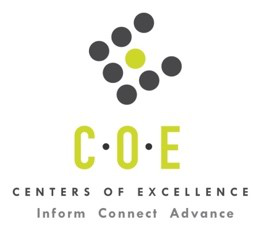 Entertainment-Entrepreneurship OccupationsLabor Market Information ReportDiablo Valley CollegePrepared by the San Francisco Bay Center of Excellence for Labor Market ResearchMarch 2021RecommendationBased on all available data, there appears to be an “undersupply” of Entertainment-Entrepreneurship workers compared to the demand for this cluster of occupations in the Bay region and in the East Bay sub-region (Alameda and Contra Costa counties). There is a projected annual gap of about 554 students in the Bay region and 89 students in the East Bay Sub-Region.IntroductionThis report provides student outcomes data on employment and earnings for TOP 1005.00 - Commercial Music programs in the state and region. It is recommended that these data be reviewed to better understand how outcomes for students taking courses on this TOP code compare to potentially similar programs at colleges in the state and region, as well as to outcomes across all CTE programs at Diablo Valley College and in the region.This report profiles Entertainment-Entrepreneurship Occupations in the 12 county Bay region and in the East Bay sub-region for a proposed new program at Diablo Valley College.Music Directors and Composers (27-2041): Conduct, direct, plan, and lead instrumental or vocal performances by musical groups, such as orchestras, bands, choirs, and glee clubs. Includes arrangers, composers, choral directors, and orchestrators.
  Entry-Level Educational Requirement: Bachelor’s degree
  Training Requirement: None
  Percentage of Community College Award Holders or Some Postsecondary Coursework: 18%Audio and Video Technicians (27-4011): Set up, or set up and operate audio and video equipment including microphones, sound speakers, video screens, projectors, video monitors, recording equipment, connecting wires and cables, sound and mixing boards, and related electronic equipment for concerts, sports events, meetings and conventions, presentations, and news conferences. May also set up and operate associated spotlights and other custom lighting systems. Excludes “Sound Engineering Technicians” (27-4014).
  Entry-Level Educational Requirement: Postsecondary nondegree award
  Training Requirement: Short-term on-the-job training
  Percentage of Community College Award Holders or Some Postsecondary Coursework: 39%Sound Engineering Technicians (27-4014): Operate machines and equipment to record, synchronize, mix, or reproduce music, voices, or sound effects in sporting arenas, theater productions, recording studios, or movie and video productions.
  Entry-Level Educational Requirement: Postsecondary nondegree award
  Training Requirement: Short-term on-the-job training
  Percentage of Community College Award Holders or Some Postsecondary Coursework: 39%Occupational DemandTable 1. Employment Outlook for Entertainment-Entrepreneurship Occupations in Bay RegionBay Region includes: Alameda, Contra Costa, Marin, Monterey, Napa, San Benito, San Francisco, San Mateo, Santa Clara, Santa Cruz, Solano and Sonoma CountiesTable 2. Employment Outlook for Entertainment-Entrepreneurship Occupations in East Bay Sub-regionEast Bay Sub-Region includes: Alameda and Contra Costa CountiesJob Postings in Bay Region and East Bay Sub-RegionTable 3. Number of Job Postings by Occupation for latest 12 months (Mar 2020 - Feb 2021)Table 4a. Top Job Titles for Entertainment-Entrepreneurship Occupations for latest 12 months (Mar 2020 - Feb 2021) Bay RegionTable 4b. Top Job Titles for Entertainment-Entrepreneurship Occupations for latest 12 months (Mar 2020 - Feb 2021) East Bay Sub-RegionIndustry ConcentrationTable 5. Industries hiring Entertainment-Entrepreneurship Workers in Bay RegionTable 6. Top Employers Posting Entertainment-Entrepreneurship Occupations in Bay Region and East Bay        Sub-Region (Mar 2020 - Feb 2021)Educational SupplyThere is a six (6) community colleges in the Bay Region issuing 84 awards on average annually (last 3 years ending 2018-19) on TOP 1005.00 - Commercial Music. In the East Bay Sub-Region, there are three (3) community colleges that issued 54 awards on average annually (last 3 years) on this TOP code.There are a four (4) other CTE educational institutions in the Bay Region issuing 70 awards on average annually (last 3 years ending 2016-17) on TOP 1005.00 - Commercial Music. There is one (1) other CTE educational institution in the East Bay Sub-Region issuing 42 awards on average annually (last 3 years) on this TOP code.Table 7a. Community College Awards on TOP 1005.00 - Commercial Music in Bay Region Note: The annual average for awards is 2016-17 to 2018-19.Table 7b. Other CTE Instituton Awards on TOP 1005.00 - Commercial Music in Bay RegionNote: The annual average for awards is 2016-17 to 2018-19.Gap AnalysisBased on the data included in this report, there is a large labor market gap in the Bay region with 708 annual openings for the Entertainment-Entrepreneurship occupational cluster and 154 annual (3-year average) awards from community colleges and other institutions for an annual undersupply of 554 students. In the East Bay Sub-Region, there is also a gap with 185 annual openings and 96 annual (3-year average) awards from community colleges and other institutions for an annual undersupply of 89 students.Student OutcomesTable 8. Four Employment Outcomes Metrics for Students Who Took Courses on TOP 1005.00 - Commercial Music Skills and EducationTable 9. Top Skills for Entertainment-Entrepreneurship Occupations in Bay Region (Mar 2020 - Feb 2021)Table 10. Education Requirements for Entertainment-Entrepreneurship Occupations in Bay Region MethodologyOccupations for this report were identified by use of skills listed in O*Net descriptions and job descriptions in Burning Glass. Labor demand data is sourced from Economic Modeling Specialists International (EMSI) occupation data and Burning Glass job postings data. Educational supply and student outcomes data is retrieved from multiple sources, including CTE Launchboard and CCCCO Data Mart.SourcesO*Net Online
Labor Insight/Jobs (Burning Glass)
Economic Modeling Specialists International (EMSI)
CTE LaunchBoard www.calpassplus.org/Launchboard/
Statewide CTE Outcomes Survey
Employment Development Department Unemployment Insurance Dataset
Living Insight Center for Community Economic Development
Chancellor’s Office MIS systemContactsFor more information, please contact:• Leila Jamoosian, Research Analyst, for Bay Area Community College Consortium (BACCC) and Centers of Excellence (CoE), leila@baccc.net• John Carrese, Director, San Francisco Bay Center of Excellence for Labor Market Research, jcarrese@ccsf.edu or (415) 267-6544Occupation2019 Jobs2024 Jobs5-yr Change5-yr % Change5-yr Total OpeningsAnnual Openings25% Hourly EarningMedian Hourly WageMusic Directors and Composers1,4111,421101%881176$ 17.26$ 26.80Audio and Video Technicians3,4223,74832610%2,243449$ 19.63$ 27.03Sound Engineering Technicians701726254%41783$ 22.82$ 31.11Total5,5345,8953617%3,541708$19.43$27.49Source: EMSI 2020.4Source: EMSI 2020.4Source: EMSI 2020.4Source: EMSI 2020.4Source: EMSI 2020.4Source: EMSI 2020.4Source: EMSI 2020.4Source: EMSI 2020.4Source: EMSI 2020.4Occupation2019 Jobs2024 Jobs5-yr Change5-yr % Change5-yr Total OpeningsAnnual Openings25% Hourly EarningMedian Hourly WageMusic Directors and Composers43743810%26553$ 16.89$ 25.57Audio and Video Technicians859930718%548110$ 19.10$ 26.31Sound Engineering Technicians19820353%11222$ 21.12$ 30.06Total1,4941,571775%925185$18.72$26.59Source: EMSI 2020.4Source: EMSI 2020.4Source: EMSI 2020.4Source: EMSI 2020.4Source: EMSI 2020.4Source: EMSI 2020.4Source: EMSI 2020.4Source: EMSI 2020.4Source: EMSI 2020.4OccupationBay RegionEast BayAudio and Video Technicians33274Sound Engineering Technicians25335Music Directors345Music Composers and Arrangers82Source: Burning GlassSource: Burning GlassSource: Burning GlassTitleBayTitleBayAudio Visual Technician57Event Technician7Broadcast Engineer14Audio Video Installer6Interaction Sound Designer11Audio Test Engineer6Audio/Video Technician9Senior Sound Designer5Audio Firmware Engineer9Audio Visual Systems Technician5Sound Designer8Lead Audio Systems Engineer4Freelance Audio Visual Technician8Embedded Audio Dsp Engineer4Staff Dsp Audio Engineer7Audio Technician4Audio/Video Installer7Audio Systems Engineer4Audio Visual Installation Technician7Audio Video Technician4Audio Engineer7Audio Video & Home Automation IntegratorInteraction Sound Designer II6Source: Burning GlassSource: Burning GlassSource: Burning GlassSource: Burning GlassTitleEast BayTitleEast BayAudio Visual Technician14Video Surveillance Technician2Senior Sound Designer5Sound Designer2Audio Visual Systems Technician5Radio/Video Fabrication Technician/Senior Fabrication Technician2Lead Commercial Audiovisual Installation Technician4IT Technician Visual/Audio2Audio/Video Technician4Broadcast Engineer2Audio Engineer4Audio Visual Technician II2Freelance Audio Visual Technician3Audio Visual Onsite Customer Support Technician2Audiovisual Onsite Customer Support Technician3Audio Visual Installation Technician2Audio Embedded Engineer3Source: Burning GlassSource: Burning GlassSource: Burning GlassSource: Burning GlassIndustry – 6 Digit NAICS (No. American Industry Classification) CodesJobs in Industry (2019)Jobs in Industry (2024)% Change (2019-24)% Occupation Group in Industry (2019)Religious Organizations7958183%15%Independent Artists, Writers, and Performers3934084%7%Motion Picture and Video Production3323464%6%Internet Publishing and Broadcasting and Web Search Portals22230537%4%Promoters of Performing Arts, Sports, and Similar Events with Facilities19925629%4%Musical Groups and Artists185174-6%3%Theater Companies and Dinner Theaters162148-9%3%Sound Recording Studios14215510%3%Colleges, Universities, and Professional Schools14115510%3%Colleges, Universities, and Professional Schools (State Government)1191255%2%Source: EMSI 2020.4Source: EMSI 2020.4Source: EMSI 2020.4Source: EMSI 2020.4Source: EMSI 2020.4EmployerBayEmployerEast BayApple39HS Audio Visual7HS Audio Visual16Striking Distance Studios6PSAV13Logitech5Facebook13Avidex5Amazon11Psav Presentation Services4Regent58Logitech Incorporated4AV Hero, Inc.8Creation Networks4Xoriant Inc.6Sodexo3Striking Distance Studios6Power Design3Zoom Video Communications5AV Hero, Inc.3Source: Burning GlassSource: Burning GlassSource: Burning GlassSource: Burning GlassCollegeSubregionAssociateCertificate LowNoncreditTotalCabrilloSC-Monterey1203Diablo ValleyEast Bay1110021FoothillSilicon Valley134017Las PositasEast Bay0011Los MedanosEast Bay725032West ValleySilicon Valley010010Total3251184Source: Data MartSource: Data MartSource: Data MartSource: Data MartSource: Data MartSource: Data MartCollegeSubregionAward 1 < 2 academic yrsBachelor's DegreeTotalArgosy University-The Art Institute of California-San FranciscoMid-Peninsula01414Cogswell CollegeSilicon Valley01111SAE Expression CollegeEast Bay04242San Francisco Conservatory of MusicMid-Peninsula303Total36770Source: Data MartSource: Data MartSource: Data MartSource: Data MartSource: Data MartMetric OutcomesBay All CTE ProgramDVC All CTE ProgramState 1005.00Bay 1005.00East Bay 1005.00DVC 1005.00Students with a Job Closely Related to Their Field of Study*75%72%44%38%32%N/AMedian Annual Earnings for SWP Exiting Students$45,864$35,916$21,112$27,670$23,148$23,160Median Change in Earnings for SWP Exiting Students31%35%56%84%59%28%Exiting Students Who Attained the Living Wage53%40%26%28%18%18%Source: Launchboard Strong Workforce Program from version 2018-19).* Data from version 2017-18Source: Launchboard Strong Workforce Program from version 2018-19).* Data from version 2017-18Source: Launchboard Strong Workforce Program from version 2018-19).* Data from version 2017-18Source: Launchboard Strong Workforce Program from version 2018-19).* Data from version 2017-18Source: Launchboard Strong Workforce Program from version 2018-19).* Data from version 2017-18Source: Launchboard Strong Workforce Program from version 2018-19).* Data from version 2017-18Source: Launchboard Strong Workforce Program from version 2018-19).* Data from version 2017-18SkillPostingSkillPostingDigital Signal Processing (DSP)82Linux47Audio Engineering74Sound Design47Customer Service74MacIntosh OS45Music74Operations Management43Video Conferencing74Sales43C++71Firmware42Audio / Visual Knowledge70Equipment Operation41Scheduling66Technical Support41Repair65Audio Systems39Debugging63Customer Contact36Digital Audio63Cisco35Broadcast Industry Knowledge56Software Issue Resolution34Project Management54Software Engineering33Python48Facebook32Source: Burning GlassSource: Burning GlassSource: Burning GlassSource: Burning GlassEducation (minimum advertised)Latest 12 Mos. PostingsPercent 12 Mos. PostingsHigh school or vocational training11532%Associate's degree123%Bachelor's degree19554%Master's degree and above4111% Source: Burning GlassSource: Burning GlassSource: Burning Glass